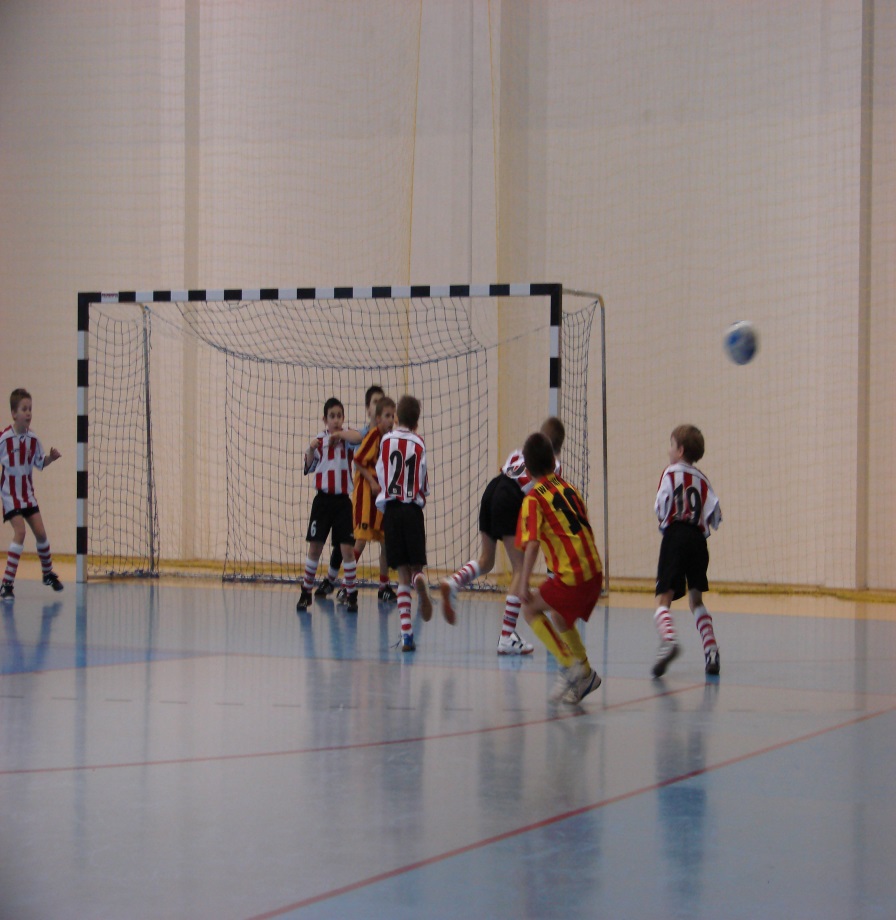 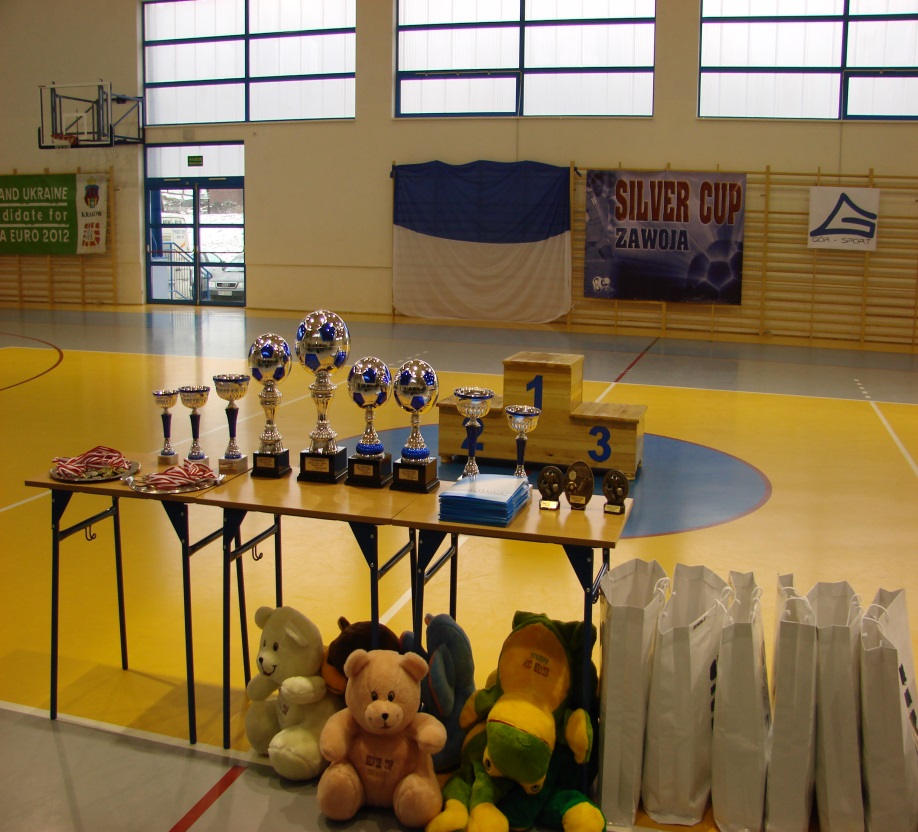 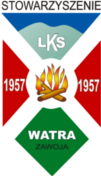 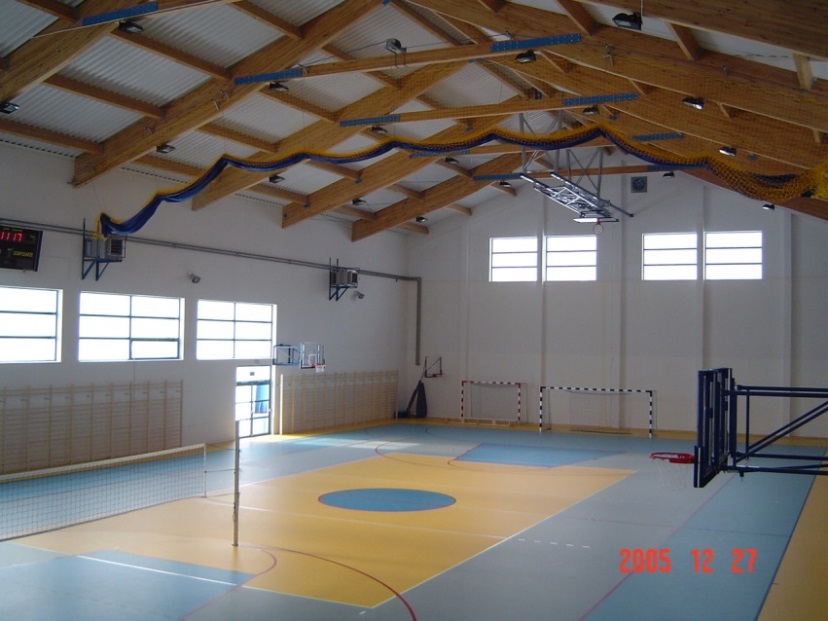 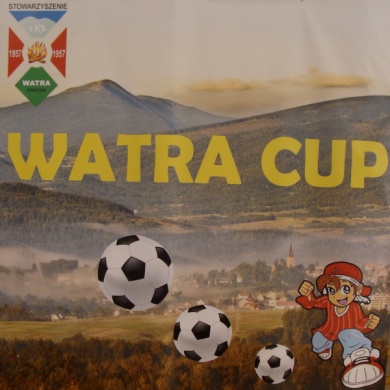 LKS Watra Zawoja oraz Hala widowiskowo-sportowa w Zawoi Centrum zapraszają na dwudniowy halowy turniej piłki nożnej „Watra Cup 2015”Termin: 7-8 marzec 2015r.Miejsce: Hala Widowiskowo-Sportowa Zawoja Centrum Widownia – krzesełka (300 miejsc)Wymiary boiska – 44x24Bramki – 5x2Uczestnicy: chłopcy rocznik 2002 i młodsi. W turnieju weźmie udział 12-16 drużyn.
Zaproszono min. KGHM Zagłębie Lubin, Ruch Chorzów, Rekord Bielsko -Biała, Szczakowiankę Jaworzno.System gry: w zależności od zgłoszonych drużyn (każda drużyna rozegra minimum 3-4 mecze w każdym dniu)Regulamin: załącznik nr 1/zostanie przesłany po zgłoszeniu się do turnieju/Patronat medialny: Kronika Beskidzka, football trening.pl, powiatsuski24.plSponsorzy: Urząd Gminy Zawoja, Dom Wczasowy Silver, zawojski.pl, Nagrody:wszystkie drużyny otrzymują pamiątkowe puchary i dyplomyI miejsce – komplet markowych stroi piłkarskich (adidas lub nike)II miejsce - markowy t-shirt dla każdego zawodnikaIII miejsce – piłki3 najlepsze drużyny otrzymują medalenagrody indywidualne: najlepszy strzelec, bramkarz, zawodnik.upominek dla każdego trenera i kierownika drużyny:)UWAGA!!!
Ponadto podczas turnieju odbędzie się pokaz freestyle, który specjalnie dla was wykona Mateusz OdrzygóźdźĆwierćfinalista programu Mam TalentFinalista Mistrzostw Świata w PradzeTOP 5 podczas Mistrzostw Europy w St.Petersburgu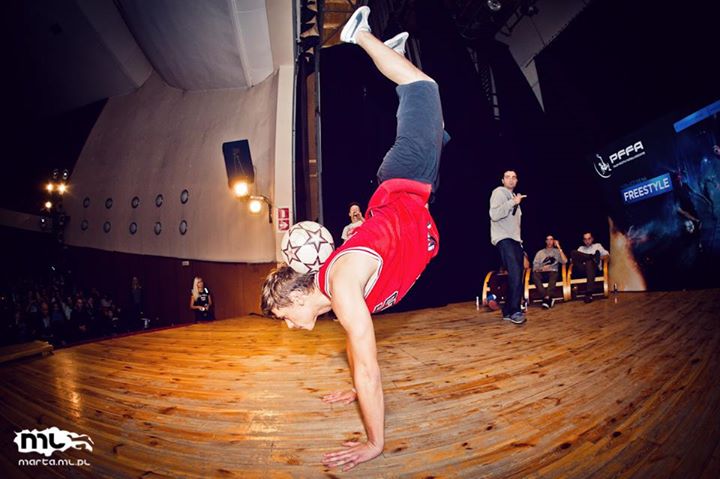 Uczestnicy naszego turnieju będą również mogli podjąć wyzwanie z ekspertami gry 1x1. Spektakularne pojedynki z wykorzystaniem imponujących zwodów piłkarskich. Fifa Street na żywo!!!. Warsztaty będą odbywać się w osobnej sali podczas trwania turnieju. 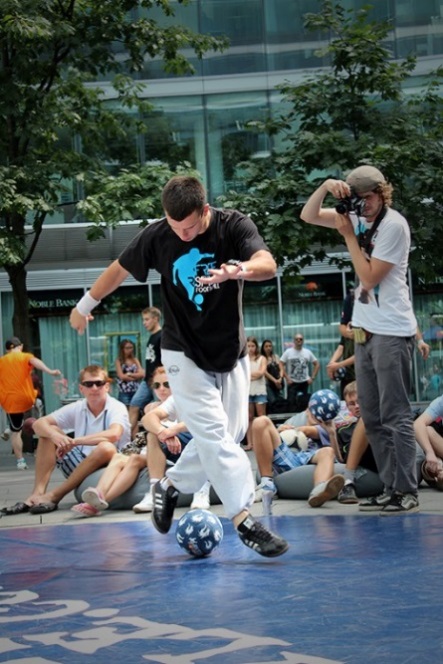 Warunki uczestnictwa w turnieju:wpisowe 200złzakwaterowanie i wyżywienie w domu wczasowym Silver - 90zł/os(1 nocleg, 2x obiad, kolacja, śniadanie). Jeżeli drużyna liczy więcej niż 12 osób trener oraz kierownik drużyny nie płacą za zakwaterowanie i wyżywienie. 
W pierwszym dniu turnieju każda drużyna otrzymuje drożdżówki oraz wodę mineralną. Dla trenerów i kierowników drużyn przygotowany będzie bezpłatny bufet (kawa, ciasto, przekąski).Istnieje również możliwość rezerwacji miejsc noclegowych oraz posiłków dla rodziców. 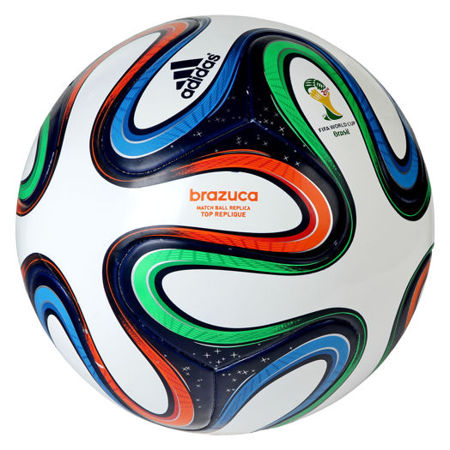                             Zgłoszenia: Łukasz Stopka – tel.: +48 698 6741 watracup@gmail.com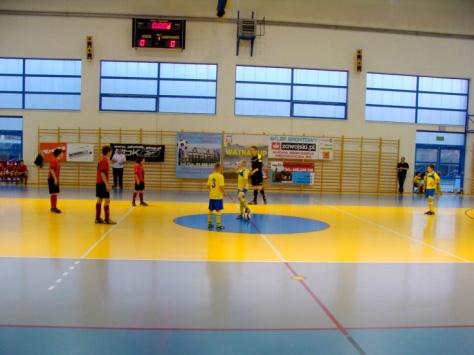 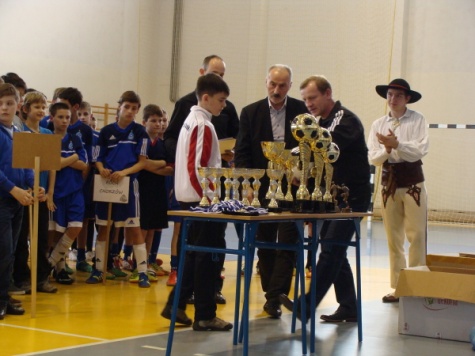 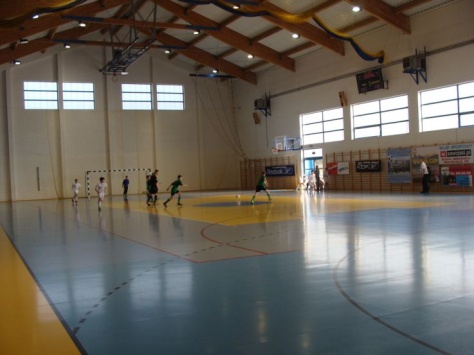 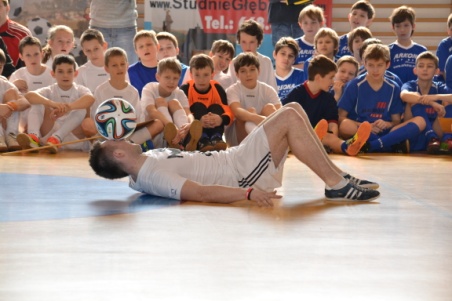 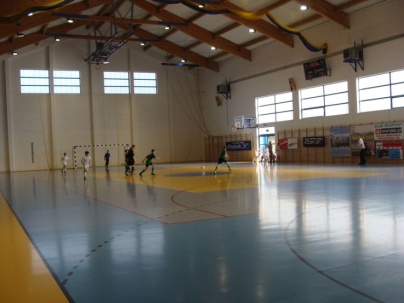 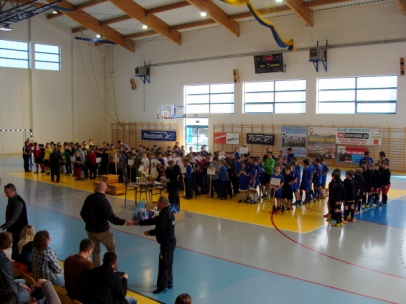 Serdecznie zapraszamy!!! 